Tiszavasvári Város Polgármesterétől4440 Tiszavasvári Városháza tér 4.Tel.: 42/520-500,	Fax: 42/275-000,	e-mail: tvonkph@tiszavasvari.huTPH/16478-2/2020.160/2020.HATÁROZAT- veszélyhelyzetben átruházott hatáskörben meghozott döntésről -Szakmai és pénzügyi beszámoló a járóbeteg szakellátás 2019. évi működésérőlA katasztrófavédelemről és a hozzá kapcsolódó egyes törvények módosításáról szóló 2011. évi CXXVIII. törvény 46. § (4) bekezdésében biztosított jogkörömben, Tiszavasvári Város Önkormányzata Képviselő-testülete helyett átruházott hatáskörben eljárva az alábbi határozatot hozom: Elfogadom a ROJKO-MED Tanácsadó és Szolgáltató Kft. szakmai és pénzügyi beszámolóját a járóbeteg szakellátás 2019. évi működéséről a határozat mellékletét képező tartalommal. Döntésemről tájékoztatom a Kft. ügyvezetőjét.INDOKOLÁSTiszavasvári Város Önkormányzata és a Rojkó-Med Tanácsadó és Szolgáltató Kft. között az egészségügyi járóbeteg szakellátási –szakorvosi - feladatok ellátása érdekében létrejött feladatellátási szerződés 4.6. pontja értelmében Átvevő köteles jelen szerződésben szabályozott feladatellátás tekintetében az Átadó részére évente beszámolni.Ennek megfelelően a ROJKO-MED Tanácsadó és Szolgáltató Kft. elkészítette és megküldte az önkormányzat részére a járóbeteg szakellátás 2019. évi működésének szakmai és pénzügyi beszámolóját. A beszámoló jelen határozat mellékletét képezi.Dr. Rojkó László ügyvezető tájékoztatást ad a járóbeteg szakellátásban dolgozó orvosok létszámáról, a velük kialakult kiváló munkakapcsolatról, az új szakorvosi ellátásokról, a szünetelő ellátások beindításáról, a beszerzésre került új orvosi eszközökről, a jövőbeli költözési terveiről a volt Idősek Átmeneti Otthona épületébe.  A Kft. a 2019-es évet számvitelileg nyereséggel zárta, a nyereséget nagyértékű eszközök beszerzésére (ultrahang készülék, Laser Safe 500 készülék) fordította.A beszámolóból látható, hogy Dr. Rojkó László ügyvezető járóbeteg szakellátással kapcsolatos tevékenysége kiemelkedő, folyamatosan fejleszti az eszközparkját, a szakorvosokkal kiváló kollegális kapcsolatot ápol. Ezen okok miatt szakmai és pénzügyi beszámolóját a határozat melléklete szerinti tartalommal elfogadtam.Magyarország Kormánya a veszélyhelyzet kihirdetéséről szóló 478/2020. (XI.3.) Korm. rendeletével az élet- és vagyonbiztonságot veszélyeztető tömeges megbetegedést okozó SARS-CoV-2 koronavírus világjárvány következményeinek elhárítása, a magyar állampolgárok egészségének és életének megóvása érdekében Magyarország egész területére veszélyhelyzetet hirdetett ki.A katasztrófavédelemről és a hozzá kapcsolódó egyes törvények módosításáról szóló 2011. évi CXXVIII. törvény 46. § (4) bekezdés értelmében: Veszélyhelyzetben a települési önkormányzat képviselő-testületének, a fővárosi, megyei közgyűlésnek feladat- és hatáskörét a polgármester, illetve a főpolgármester, a megyei közgyűlés elnöke gyakorolja. Ennek keretében nem foglalhat állást önkormányzati intézmény átszervezéséről, megszüntetéséről, ellátási, szolgáltatási körzeteiről, ha a szolgáltatás a települést is érinti.A katasztrófavédelmi törvény hivatkozott rendelkezései szerinti jogkör alapján a polgármester veszélyhelyzet esetében jogosult az önkormányzat zökkenőmentes működése érdekében intézkedni.Fentiek alapján a kialakult járványügyi helyzetre tekintettel a rendelkező részben foglaltak szerint döntöttem.  Tiszavasvári, 2020. december 17.                                                        Szőke Zoltán                                                                                                         polgármester160/2020. polgármesteri határozat melléklete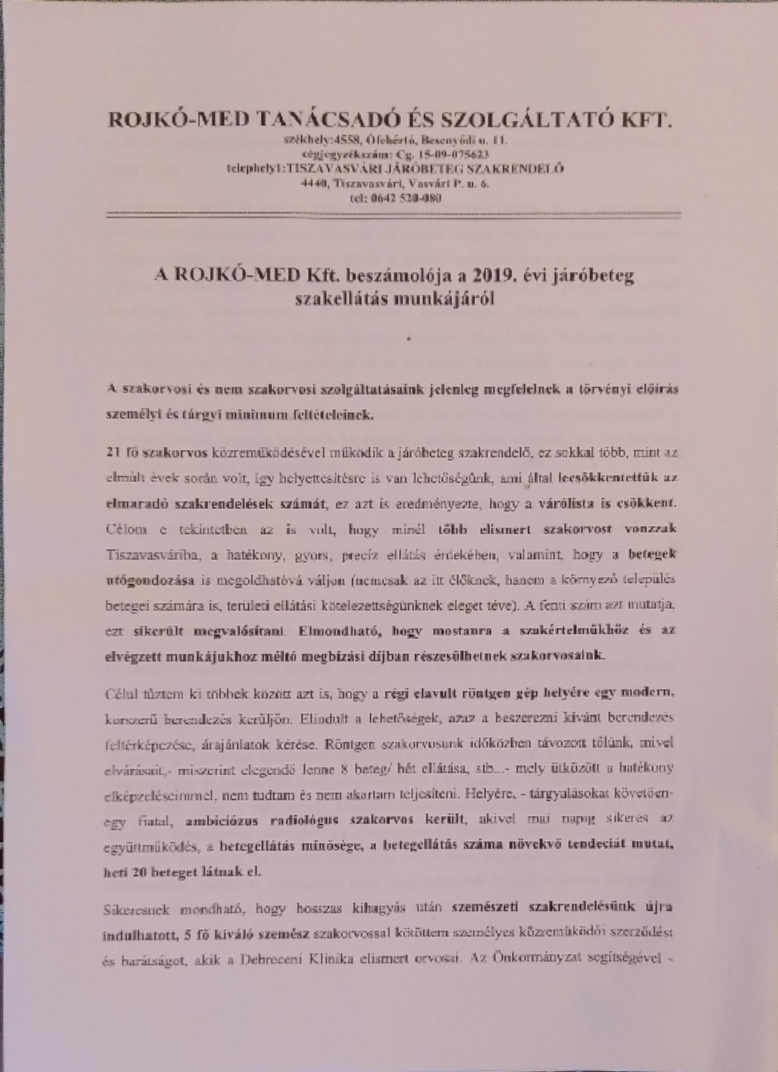 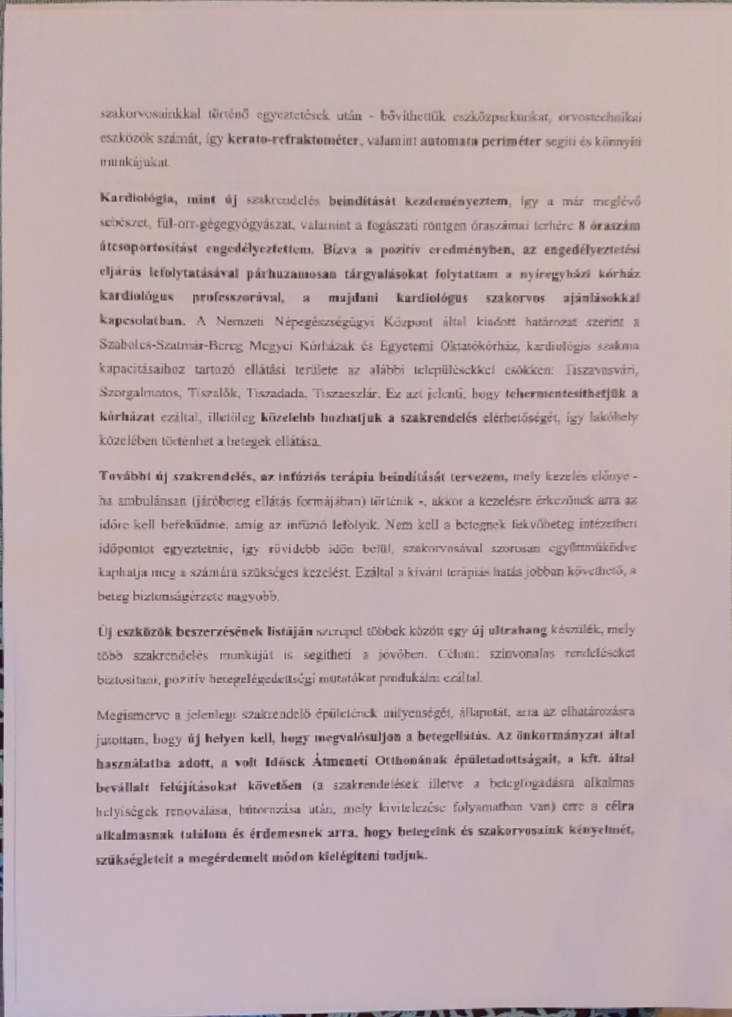 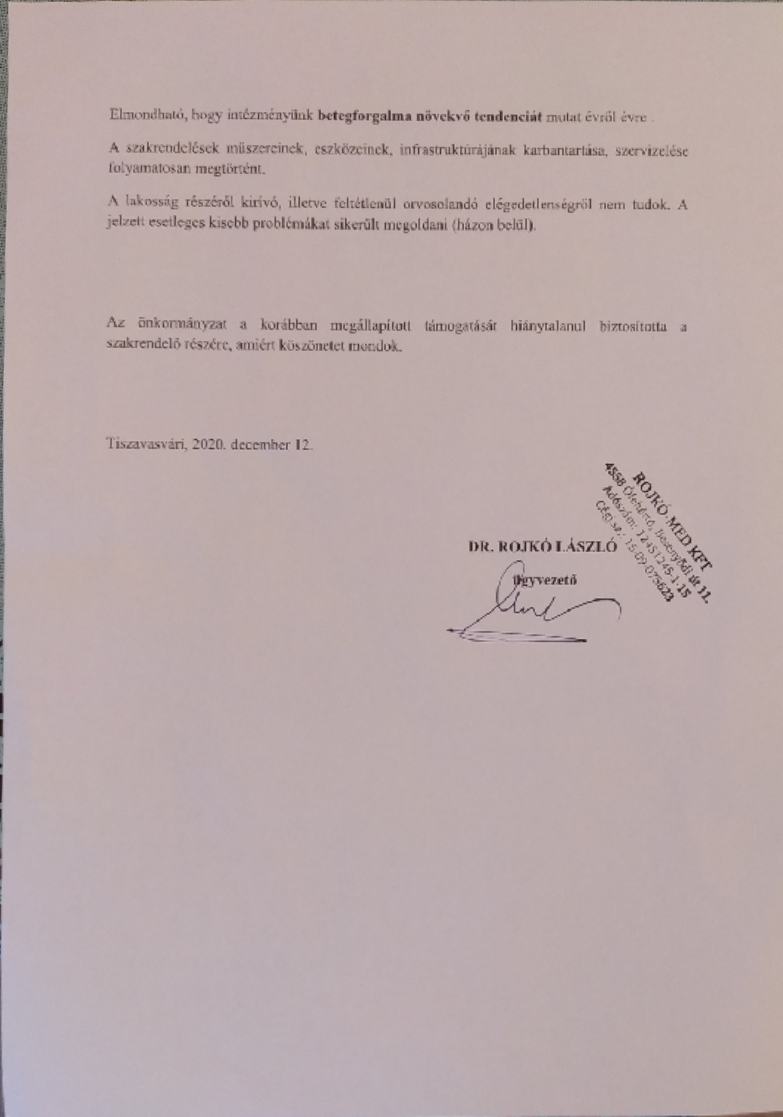 B e s z á m o l ó            ROJKÓ-MED Kft  2019. évi gazdálkodásárólJáróbeteg ellátás2019. évben a KFT  87,083,090,-Ft összegű  éves bevételre tett szert.Ezen bevétel részletezése:	- OEP által finanszírozás:	              40,442,100 .- Ft	- Önkormányzat támogatás:		   45,600,000.- Ft		- Eü.szolgáltatás:                                        934,800.- Ft	- Egyéb szolgáltatás:                                   63,000.- Ft	- Kamatbevétel:                                                  15.- Ft            - Kerekítési bevétel:                                    43,175.- FtTámogatások részletezése:Önk.támogatás                              45,600,00,- Ft2019. évi feladatok ellátása az KFT-nél		76,792,420,- Ftkiadást eredményezett.A kiadások részletezése:  - Anyagköltség 				             3,938,426,- Ft     Nagyobb tételt képez belőle a gyógyszerek, illetve az orvosi anyagokra fordított összeg, rezsiköltség, üzemanyag, valamint a rendelő állapotmegóvásához kapcsolódó anyag kiadások.- Igénybe vett szolgáltatások	                       9,341,863,- Ft     A könyvelési díj, illetve a közvetített szolgáltatásként kimutatott telefon, internet, valamint a javítás karbantartási költségek képezi a jelentősebb kiadásokat.- Egyéb szolgáltatások költségei:                         1,129,197,- Ft      A bankköltség mutatható ki nagyobb összegként- Bérköltség			                                   20,425,474,- Ft       A kiszolgáló személyzet bérét jelenti.- Személyi jellegű egyéb kifizetés                          1,382,773.- Ft- Bérjárulékok		                                     3,602,686,- Ft- Alvállalkozói kifizetések                                       36,260,200,- Ft        Ezen összeg az egészségügyi szolgáltatást végző személyek /Orvosok, asszisztencia, gépkocsivezetők/ részére kifizetett összeget tartalmazza.- Egyéb ráfordítás                                                          711,801,. Ft- Tárgyi eszköz beszerzés                                         12,399,000.- FtA KFT a 2019. gazdasági évet számvitelileg nyereséggel zárja.  Pénzügyileg viszont a bevételét teljes mértékben felhasználta, mivel a gazdasági év végén kettő nagyértékű eszköz beszerzését finanszírozta.Egy darab Ultrahang készülék 12.000 eFt, valamint egy darab Laser Safe 500 készülék 399 eFt értékben.Az eszközök a járóbeteg szakrendelés pontosabb ellátását biztosítja, illetve annak reményében is kerültek megvásárlásra, hogy a későbbiekben az NEAK által finanszírozott összeg emelkedni fog mert a pontértékű szorzó is javító tendenciát fog mutatni.Tiszavasvári, 2020. december 15.Dr Rojkó László      ügyvezetőA beszámolót alátámassza a KFT főkönyvi kivonata.